EVALUASI PEMBELAJARANKomponen penilaian :Kehadiran = 10 %Tugas = 20 %UTS = 30 %UAS = 40 %Jakarta, 30 Agustus 2017Mengetahui, 										Ketua Program Studi,								Dosen Pengampu,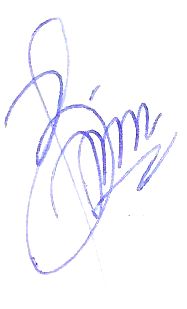 Putri Handayani, SKM, M.KKK							Decy Situngkir, SKM, M.KKK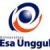 RENCANA PEMBELAJARAN SEMESTER GANJIL 2015/2016RENCANA PEMBELAJARAN SEMESTER GANJIL 2015/2016RENCANA PEMBELAJARAN SEMESTER GANJIL 2015/2016RENCANA PEMBELAJARAN SEMESTER GANJIL 2015/2016RENCANA PEMBELAJARAN SEMESTER GANJIL 2015/2016RENCANA PEMBELAJARAN SEMESTER GANJIL 2015/2016RENCANA PEMBELAJARAN SEMESTER GANJIL 2015/2016RENCANA PEMBELAJARAN SEMESTER GANJIL 2015/2016RENCANA PEMBELAJARAN SEMESTER GANJIL 2015/2016RENCANA PEMBELAJARAN SEMESTER GANJIL 2015/2016PROGRAM STUDI KESEHATAN MASYARAKAT FAKULTAS ILMU-ILMU KESEHATAN PROGRAM STUDI KESEHATAN MASYARAKAT FAKULTAS ILMU-ILMU KESEHATAN PROGRAM STUDI KESEHATAN MASYARAKAT FAKULTAS ILMU-ILMU KESEHATAN PROGRAM STUDI KESEHATAN MASYARAKAT FAKULTAS ILMU-ILMU KESEHATAN PROGRAM STUDI KESEHATAN MASYARAKAT FAKULTAS ILMU-ILMU KESEHATAN PROGRAM STUDI KESEHATAN MASYARAKAT FAKULTAS ILMU-ILMU KESEHATAN PROGRAM STUDI KESEHATAN MASYARAKAT FAKULTAS ILMU-ILMU KESEHATAN PROGRAM STUDI KESEHATAN MASYARAKAT FAKULTAS ILMU-ILMU KESEHATAN PROGRAM STUDI KESEHATAN MASYARAKAT FAKULTAS ILMU-ILMU KESEHATAN PROGRAM STUDI KESEHATAN MASYARAKAT FAKULTAS ILMU-ILMU KESEHATAN UNIVERSITAS ESA UNGGULUNIVERSITAS ESA UNGGULUNIVERSITAS ESA UNGGULUNIVERSITAS ESA UNGGULUNIVERSITAS ESA UNGGULUNIVERSITAS ESA UNGGULUNIVERSITAS ESA UNGGULUNIVERSITAS ESA UNGGULUNIVERSITAS ESA UNGGULUNIVERSITAS ESA UNGGULMata KuliahMata Kuliah:ErgonomiErgonomiErgonomiKode MKKode MK:KMK 355Mata Kuliah PrasyaratMata Kuliah Prasyarat:---Bobot MKBobot MK:2 sksDosen PengampuDosen Pengampu:Decy Situngkir, SKM, M.KKKDecy Situngkir, SKM, M.KKKDecy Situngkir, SKM, M.KKKKode DosenKode Dosen:7518Alokasi WaktuAlokasi Waktu:Tatap muka 14 x 100 menit, tidak ada praktik, online&tidak ada onlineTatap muka 14 x 100 menit, tidak ada praktik, online&tidak ada onlineTatap muka 14 x 100 menit, tidak ada praktik, online&tidak ada onlineTatap muka 14 x 100 menit, tidak ada praktik, online&tidak ada onlineTatap muka 14 x 100 menit, tidak ada praktik, online&tidak ada onlineTatap muka 14 x 100 menit, tidak ada praktik, online&tidak ada onlineTatap muka 14 x 100 menit, tidak ada praktik, online&tidak ada onlineCapaian PembelajaranCapaian Pembelajaran:Mahasiswa mampu mengetahui, memahami, menguasai dan mampu mengimplementasikan teori, konsep, dan prinsip tentang Ergonomi dalam rangka meningkatkan derajat kesehatan tenaga kerjaMahasiswa mampu mengetahui, memahami, menguasai dan mampu mengimplementasikan teori, konsep, dan prinsip tentang Ergonomi dalam rangka meningkatkan derajat kesehatan tenaga kerjaMahasiswa mampu mengetahui, memahami, menguasai dan mampu mengimplementasikan teori, konsep, dan prinsip tentang Ergonomi dalam rangka meningkatkan derajat kesehatan tenaga kerjaMahasiswa mampu mengetahui, memahami, menguasai dan mampu mengimplementasikan teori, konsep, dan prinsip tentang Ergonomi dalam rangka meningkatkan derajat kesehatan tenaga kerjaMahasiswa mampu mengetahui, memahami, menguasai dan mampu mengimplementasikan teori, konsep, dan prinsip tentang Ergonomi dalam rangka meningkatkan derajat kesehatan tenaga kerjaMahasiswa mampu mengetahui, memahami, menguasai dan mampu mengimplementasikan teori, konsep, dan prinsip tentang Ergonomi dalam rangka meningkatkan derajat kesehatan tenaga kerjaMahasiswa mampu mengetahui, memahami, menguasai dan mampu mengimplementasikan teori, konsep, dan prinsip tentang Ergonomi dalam rangka meningkatkan derajat kesehatan tenaga kerjaSESIKEMAMPUANAKHIRMATERI PEMBELAJARANMATERI PEMBELAJARANBENTUK PEMBELAJARANSUMBER PEMBELAJARANSUMBER PEMBELAJARANINDIKATORPENILAIANINDIKATORPENILAIANINDIKATORPENILAIAN1Setelah mengikuti perkuliahan mahasiswa diharapkan dapat Memahami dan menjelaskan   Pengantar dan Definisi ErgonomiKontrak BelajarPengertian ergonomiCakupan penerapanDasar keilmuanKontrak BelajarPengertian ergonomiCakupan penerapanDasar keilmuanMetoda contextual instructionMedia : kelas, komputer, LCD, whiteboard, web Pulat, B.Mustafa.1992. Fundamental of Industrial Ergonomics. Prentice-Hall,Inc:New JersayOborne, David.J.1995. Ergonomics at Work. Wiley:EnglandKroemer, et al.1997.Fitting The Task to Human.Taylor&Francis:LondonMacLeod, Dan.2000.The Rule of Work. Taylor&Francis:LondonPheasant, S.2003.Bodyspace: Anthropometry,Ergonomics and Design of WorkNurmianto, E.2004.Ergonomi Konsep Dasar dan Aplikasinya. PT.Guna Widya:JakartaChuan, et al.2010. Anthropometry of Singaporean and Indonesian Populations.Int’l J of Ind ErgoPanero, Julius et al.2011.Dimensi Manusia dan Ruang Interior.Erlangga:JakartaKroemer, et al.Ergonomic Models of Anthropometry, Human Biomechanics and OperatorOsbourne, et al. Person-centered Ergonomics:A Brantonian View of Human FactorsPulat, B.Mustafa.1992. Fundamental of Industrial Ergonomics. Prentice-Hall,Inc:New JersayOborne, David.J.1995. Ergonomics at Work. Wiley:EnglandKroemer, et al.1997.Fitting The Task to Human.Taylor&Francis:LondonMacLeod, Dan.2000.The Rule of Work. Taylor&Francis:LondonPheasant, S.2003.Bodyspace: Anthropometry,Ergonomics and Design of WorkNurmianto, E.2004.Ergonomi Konsep Dasar dan Aplikasinya. PT.Guna Widya:JakartaChuan, et al.2010. Anthropometry of Singaporean and Indonesian Populations.Int’l J of Ind ErgoPanero, Julius et al.2011.Dimensi Manusia dan Ruang Interior.Erlangga:JakartaKroemer, et al.Ergonomic Models of Anthropometry, Human Biomechanics and OperatorOsbourne, et al. Person-centered Ergonomics:A Brantonian View of Human FactorsMemahami dan menjelaskan   Pengantar dan Definisi Ergonomi dalam bentuk test essay dan objektifMemahami dan menjelaskan   Pengantar dan Definisi Ergonomi dalam bentuk test essay dan objektifMemahami dan menjelaskan   Pengantar dan Definisi Ergonomi dalam bentuk test essay dan objektif2Setelah mengikuti perkuliahan mahasiswa diharapkan dapat Memahami dan menjelaskan   posture dan movementPosture dan movement :DefinisiIdentifikasi posisi kerja yang aman dan nyamanIdentifikasi postur janggal yang dapat menimbulkan gangguan kesehatanIdentifikasi gerakan berulang yang mengganggu kesehatanIdentifikasi beban berlebih yang mengganggu kesehatanPosture dan movement :DefinisiIdentifikasi posisi kerja yang aman dan nyamanIdentifikasi postur janggal yang dapat menimbulkan gangguan kesehatanIdentifikasi gerakan berulang yang mengganggu kesehatanIdentifikasi beban berlebih yang mengganggu kesehatanMedia : contextual instructionMedia : kelas, komputer, LCD, whiteboard, webPulat, B.Mustafa.1992. Fundamental of Industrial Ergonomics. Prentice-Hall,Inc:New JersayOborne, David.J.1995. Ergonomics at Work. Wiley:EnglandKroemer, et al.1997.Fitting The Task to Human.Taylor&Francis:LondonMacLeod, Dan.2000.The Rule of Work. Taylor&Francis:LondonPheasant, S.2003.Bodyspace: Anthropometry,Ergonomics and Design of WorkNurmianto, E.2004.Ergonomi Konsep Dasar dan Aplikasinya. PT.Guna Widya:JakartaChuan, et al.2010. Anthropometry of Singaporean and Indonesian Populations.Int’l J of Ind ErgoPanero, Julius et al.2011.Dimensi Manusia dan Ruang Interior.Erlangga:JakartaKroemer, et al.Ergonomic Models of Anthropometry, Human Biomechanics and OperatorOsbourne, et al. Person-centered Ergonomics:A Brantonian View of Human FactorsPulat, B.Mustafa.1992. Fundamental of Industrial Ergonomics. Prentice-Hall,Inc:New JersayOborne, David.J.1995. Ergonomics at Work. Wiley:EnglandKroemer, et al.1997.Fitting The Task to Human.Taylor&Francis:LondonMacLeod, Dan.2000.The Rule of Work. Taylor&Francis:LondonPheasant, S.2003.Bodyspace: Anthropometry,Ergonomics and Design of WorkNurmianto, E.2004.Ergonomi Konsep Dasar dan Aplikasinya. PT.Guna Widya:JakartaChuan, et al.2010. Anthropometry of Singaporean and Indonesian Populations.Int’l J of Ind ErgoPanero, Julius et al.2011.Dimensi Manusia dan Ruang Interior.Erlangga:JakartaKroemer, et al.Ergonomic Models of Anthropometry, Human Biomechanics and OperatorOsbourne, et al. Person-centered Ergonomics:A Brantonian View of Human FactorsMemahami dan menjelaskan   posture dan movement  dalam bentuk test essay dan objektifMemahami dan menjelaskan   posture dan movement  dalam bentuk test essay dan objektifMemahami dan menjelaskan   posture dan movement  dalam bentuk test essay dan objektif3Setelah mengikuti perkuliahan mahasiswa diharapkan dapat Memahami dan menjelaskan   konsep work organization dan taskKonsep work organization dan taskKonsep work organization dan taskMetoda : contextual instructionMedia : kelas, komputer, LCD, whiteboard, webPulat, B.Mustafa.1992. Fundamental of Industrial Ergonomics. Prentice-Hall,Inc:New JersayOborne, David.J.1995. Ergonomics at Work. Wiley:EnglandKroemer, et al.1997.Fitting The Task to Human.Taylor&Francis:LondonMacLeod, Dan.2000.The Rule of Work. Taylor&Francis:LondonPheasant, S.2003.Bodyspace: Anthropometry,Ergonomics and Design of WorkNurmianto, E.2004.Ergonomi Konsep Dasar dan Aplikasinya. PT.Guna Widya:JakartaChuan, et al.2010. Anthropometry of Singaporean and Indonesian Populations.Int’l J of Ind ErgoPanero, Julius et al.2011.Dimensi Manusia dan Ruang Interior.Erlangga:JakartaKroemer, et al.Ergonomic Models of Anthropometry, Human Biomechanics and OperatorOsbourne, et al. Person-centered Ergonomics:A Brantonian View of Human FactorsPulat, B.Mustafa.1992. Fundamental of Industrial Ergonomics. Prentice-Hall,Inc:New JersayOborne, David.J.1995. Ergonomics at Work. Wiley:EnglandKroemer, et al.1997.Fitting The Task to Human.Taylor&Francis:LondonMacLeod, Dan.2000.The Rule of Work. Taylor&Francis:LondonPheasant, S.2003.Bodyspace: Anthropometry,Ergonomics and Design of WorkNurmianto, E.2004.Ergonomi Konsep Dasar dan Aplikasinya. PT.Guna Widya:JakartaChuan, et al.2010. Anthropometry of Singaporean and Indonesian Populations.Int’l J of Ind ErgoPanero, Julius et al.2011.Dimensi Manusia dan Ruang Interior.Erlangga:JakartaKroemer, et al.Ergonomic Models of Anthropometry, Human Biomechanics and OperatorOsbourne, et al. Person-centered Ergonomics:A Brantonian View of Human FactorsMemahami dan menjelaskan   konsep work organization dan task dalam bentuk test essay dan objektifMemahami dan menjelaskan   konsep work organization dan task dalam bentuk test essay dan objektifMemahami dan menjelaskan   konsep work organization dan task dalam bentuk test essay dan objektif4Setelah mengikuti perkuliahan mahasiswa diharapkan dapat Memahami dan menjelaskan   Penerapan Ergonomi dalam Perancangan tempat kerjaPenerapan Ergonomi dalam Perancangan tempat kerja (Anthropometri dan dimensi tubuh manusia)Penerapan Ergonomi dalam Perancangan tempat kerja (Anthropometri dan dimensi tubuh manusia)Metoda : contextual instructionMedia : kelas, komputer, LCD, whiteboard, webPulat, B.Mustafa.1992. Fundamental of Industrial Ergonomics. Prentice-Hall,Inc:New JersayOborne, David.J.1995. Ergonomics at Work. Wiley:EnglandKroemer, et al.1997.Fitting The Task to Human.Taylor&Francis:LondonMacLeod, Dan.2000.The Rule of Work. Taylor&Francis:LondonPheasant, S.2003.Bodyspace: Anthropometry,Ergonomics and Design of WorkNurmianto, E.2004.Ergonomi Konsep Dasar dan Aplikasinya. PT.Guna Widya:JakartaChuan, et al.2010. Anthropometry of Singaporean and Indonesian Populations.Int’l J of Ind ErgoPanero, Julius et al.2011.Dimensi Manusia dan Ruang Interior.Erlangga:JakartaKroemer, et al.Ergonomic Models of Anthropometry, Human Biomechanics and OperatorOsbourne, et al. Person-centered Ergonomics:A Brantonian View of Human FactorsPulat, B.Mustafa.1992. Fundamental of Industrial Ergonomics. Prentice-Hall,Inc:New JersayOborne, David.J.1995. Ergonomics at Work. Wiley:EnglandKroemer, et al.1997.Fitting The Task to Human.Taylor&Francis:LondonMacLeod, Dan.2000.The Rule of Work. Taylor&Francis:LondonPheasant, S.2003.Bodyspace: Anthropometry,Ergonomics and Design of WorkNurmianto, E.2004.Ergonomi Konsep Dasar dan Aplikasinya. PT.Guna Widya:JakartaChuan, et al.2010. Anthropometry of Singaporean and Indonesian Populations.Int’l J of Ind ErgoPanero, Julius et al.2011.Dimensi Manusia dan Ruang Interior.Erlangga:JakartaKroemer, et al.Ergonomic Models of Anthropometry, Human Biomechanics and OperatorOsbourne, et al. Person-centered Ergonomics:A Brantonian View of Human FactorsMemahami dan memiliki wawasan serta dapat menjelaskan tentang  Penerapan Ergonomi dalam Perancangan tempat kerja (Anthropometri dan dimensi tubuh manusia) dalam bentuk test essay dan objektif Memahami dan memiliki wawasan serta dapat menjelaskan tentang  Penerapan Ergonomi dalam Perancangan tempat kerja (Anthropometri dan dimensi tubuh manusia) dalam bentuk test essay dan objektif Memahami dan memiliki wawasan serta dapat menjelaskan tentang  Penerapan Ergonomi dalam Perancangan tempat kerja (Anthropometri dan dimensi tubuh manusia) dalam bentuk test essay dan objektif 5Setelah mengikuti perkuliahan mahasiswa diharapkan dapat Memahami dan menjelaskan   lifting dan handlingLifting dan handlingLifting dan handlingMedia : contextual instruction Media : kelas, komputer, LCD, whiteboard, web, 2 buah buku teks, loose leaf dan lembar tugasPulat, B.Mustafa.1992. Fundamental of Industrial Ergonomics. Prentice-Hall,Inc:New JersayOborne, David.J.1995. Ergonomics at Work. Wiley:EnglandKroemer, et al.1997.Fitting The Task to Human.Taylor&Francis:LondonMacLeod, Dan.2000.The Rule of Work. Taylor&Francis:LondonPheasant, S.2003.Bodyspace: Anthropometry,Ergonomics and Design of WorkNurmianto, E.2004.Ergonomi Konsep Dasar dan Aplikasinya. PT.Guna Widya:JakartaChuan, et al.2010. Anthropometry of Singaporean and Indonesian Populations.Int’l J of Ind ErgoPanero, Julius et al.2011.Dimensi Manusia dan Ruang Interior.Erlangga:JakartaKroemer, et al.Ergonomic Models of Anthropometry, Human Biomechanics and OperatorOsbourne, et al. Person-centered Ergonomics:A Brantonian View of Human FactorsPulat, B.Mustafa.1992. Fundamental of Industrial Ergonomics. Prentice-Hall,Inc:New JersayOborne, David.J.1995. Ergonomics at Work. Wiley:EnglandKroemer, et al.1997.Fitting The Task to Human.Taylor&Francis:LondonMacLeod, Dan.2000.The Rule of Work. Taylor&Francis:LondonPheasant, S.2003.Bodyspace: Anthropometry,Ergonomics and Design of WorkNurmianto, E.2004.Ergonomi Konsep Dasar dan Aplikasinya. PT.Guna Widya:JakartaChuan, et al.2010. Anthropometry of Singaporean and Indonesian Populations.Int’l J of Ind ErgoPanero, Julius et al.2011.Dimensi Manusia dan Ruang Interior.Erlangga:JakartaKroemer, et al.Ergonomic Models of Anthropometry, Human Biomechanics and OperatorOsbourne, et al. Person-centered Ergonomics:A Brantonian View of Human FactorsMemahami dan memiliki wawasan serta dapat menjelaskan tentang   lifting dan handling dalam bentuk test essay dan objektifMemahami dan memiliki wawasan serta dapat menjelaskan tentang   lifting dan handling dalam bentuk test essay dan objektifMemahami dan memiliki wawasan serta dapat menjelaskan tentang   lifting dan handling dalam bentuk test essay dan objektif6Setelah mengikuti perkuliahan mahasiswa diharapkan dapat Memahami dan menjelaskan    Interaksi tools dengan manusia  (information dan operation)Macam-macam display dan pembacaannyaMacam-macam system controlInteraksi tools dengan manusiaInformation dan operation :InformationControl for informationDialogues.Macam-macam display dan pembacaannyaMacam-macam system controlInteraksi tools dengan manusiaInformation dan operation :InformationControl for informationDialogues.Media problem base learningMedia : kelas, komputer, LCD, whiteboard, web, 2 buah buku teks, loose leaf dan lembar tugasPulat, B.Mustafa.1992. Fundamental of Industrial Ergonomics. Prentice-Hall,Inc:New JersayOborne, David.J.1995. Ergonomics at Work. Wiley:EnglandKroemer, et al.1997.Fitting The Task to Human.Taylor&Francis:LondonMacLeod, Dan.2000.The Rule of Work. Taylor&Francis:LondonPheasant, S.2003.Bodyspace: Anthropometry,Ergonomics and Design of WorkNurmianto, E.2004.Ergonomi Konsep Dasar dan Aplikasinya. PT.Guna Widya:JakartaChuan, et al.2010. Anthropometry of Singaporean and Indonesian Populations.Int’l J of Ind ErgoPanero, Julius et al.2011.Dimensi Manusia dan Ruang Interior.Erlangga:JakartaKroemer, et al.Ergonomic Models of Anthropometry, Human Biomechanics and OperatorOsbourne, et al. Person-centered Ergonomics:A Brantonian View of Human FactorsPulat, B.Mustafa.1992. Fundamental of Industrial Ergonomics. Prentice-Hall,Inc:New JersayOborne, David.J.1995. Ergonomics at Work. Wiley:EnglandKroemer, et al.1997.Fitting The Task to Human.Taylor&Francis:LondonMacLeod, Dan.2000.The Rule of Work. Taylor&Francis:LondonPheasant, S.2003.Bodyspace: Anthropometry,Ergonomics and Design of WorkNurmianto, E.2004.Ergonomi Konsep Dasar dan Aplikasinya. PT.Guna Widya:JakartaChuan, et al.2010. Anthropometry of Singaporean and Indonesian Populations.Int’l J of Ind ErgoPanero, Julius et al.2011.Dimensi Manusia dan Ruang Interior.Erlangga:JakartaKroemer, et al.Ergonomic Models of Anthropometry, Human Biomechanics and OperatorOsbourne, et al. Person-centered Ergonomics:A Brantonian View of Human FactorsMemahami dan memiliki wawasan serta dapat menjelaskan tentang   Interaksi tools dengan manusia  (information dan operation) dalam bentuk test essay dan objektifMemahami dan memiliki wawasan serta dapat menjelaskan tentang   Interaksi tools dengan manusia  (information dan operation) dalam bentuk test essay dan objektifMemahami dan memiliki wawasan serta dapat menjelaskan tentang   Interaksi tools dengan manusia  (information dan operation) dalam bentuk test essay dan objektif7Setelah mengikuti perkuliahan mahasiswa diharapkan dapat Memahami dan menjelaskan   penerapan Ergonomi melalui study kasus  Penerapan Ergonomi melalui study kasus  Penerapan Ergonomi melalui study kasus  Metoda : contextual instructionMedia : kelas, komputer, LCD, whiteboard, webPulat, B.Mustafa.1992. Fundamental of Industrial Ergonomics. Prentice-Hall,Inc:New JersayOborne, David.J.1995. Ergonomics at Work. Wiley:EnglandKroemer, et al.1997.Fitting The Task to Human.Taylor&Francis:LondonMacLeod, Dan.2000.The Rule of Work. Taylor&Francis:LondonPheasant, S.2003.Bodyspace: Anthropometry,Ergonomics and Design of WorkNurmianto, E.2004.Ergonomi Konsep Dasar dan Aplikasinya. PT.Guna Widya:JakartaChuan, et al.2010. Anthropometry of Singaporean and Indonesian Populations.Int’l J of Ind ErgoPanero, Julius et al.2011.Dimensi Manusia dan Ruang Interior.Erlangga:JakartaKroemer, et al.Ergonomic Models of Anthropometry, Human Biomechanics and OperatorOsbourne, et al. Person-centered Ergonomics:A Brantonian View of Human FactorsPulat, B.Mustafa.1992. Fundamental of Industrial Ergonomics. Prentice-Hall,Inc:New JersayOborne, David.J.1995. Ergonomics at Work. Wiley:EnglandKroemer, et al.1997.Fitting The Task to Human.Taylor&Francis:LondonMacLeod, Dan.2000.The Rule of Work. Taylor&Francis:LondonPheasant, S.2003.Bodyspace: Anthropometry,Ergonomics and Design of WorkNurmianto, E.2004.Ergonomi Konsep Dasar dan Aplikasinya. PT.Guna Widya:JakartaChuan, et al.2010. Anthropometry of Singaporean and Indonesian Populations.Int’l J of Ind ErgoPanero, Julius et al.2011.Dimensi Manusia dan Ruang Interior.Erlangga:JakartaKroemer, et al.Ergonomic Models of Anthropometry, Human Biomechanics and OperatorOsbourne, et al. Person-centered Ergonomics:A Brantonian View of Human FactorsMemahami dan memiliki wawasan serta dapat menjelaskan tentang    penerapan Ergonomi melalui study kasus   dalam bentuk test essay dan objektifMemahami dan memiliki wawasan serta dapat menjelaskan tentang    penerapan Ergonomi melalui study kasus   dalam bentuk test essay dan objektifMemahami dan memiliki wawasan serta dapat menjelaskan tentang    penerapan Ergonomi melalui study kasus   dalam bentuk test essay dan objektifSESIKEMAMPUANAKHIRMATERI PEMBELAJARANMATERI PEMBELAJARANBENTUK PEMBELAJARANSUMBER PEMBELAJARANSUMBER PEMBELAJARANINDIKATORPENILAIANINDIKATORPENILAIANINDIKATORPENILAIAN8Setelah mengikuti perkuliahan mahasiswa diharapkan dapat Memahami dan menjelaskan  Interaksi tools dengan manusia  (information dan operation-2)  Information dan operation-2 :Web designMobile interactionVirtual reality Information dan operation-2 :Web designMobile interactionVirtual reality Metoda : contextual instructionMedia : kelas, komputer, LCD, whiteboard, webPulat, B.Mustafa.1992. Fundamental of Industrial Ergonomics. Prentice-Hall,Inc:New JersayOborne, David.J.1995. Ergonomics at Work. Wiley:EnglandKroemer, et al.1997.Fitting The Task to Human.Taylor&Francis:LondonMacLeod, Dan.2000.The Rule of Work. Taylor&Francis:LondonPheasant, S.2003.Bodyspace: Anthropometry,Ergonomics and Design of WorkNurmianto, E.2004.Ergonomi Konsep Dasar dan Aplikasinya. PT.Guna Widya:JakartaChuan, et al.2010. Anthropometry of Singaporean and Indonesian Populations.Int’l J of Ind ErgoPanero, Julius et al.2011.Dimensi Manusia dan Ruang Interior.Erlangga:JakartaKroemer, et al.Ergonomic Models of Anthropometry, Human Biomechanics and OperatorOsbourne, et al. Person-centered Ergonomics:A Brantonian View of Human FactorsPulat, B.Mustafa.1992. Fundamental of Industrial Ergonomics. Prentice-Hall,Inc:New JersayOborne, David.J.1995. Ergonomics at Work. Wiley:EnglandKroemer, et al.1997.Fitting The Task to Human.Taylor&Francis:LondonMacLeod, Dan.2000.The Rule of Work. Taylor&Francis:LondonPheasant, S.2003.Bodyspace: Anthropometry,Ergonomics and Design of WorkNurmianto, E.2004.Ergonomi Konsep Dasar dan Aplikasinya. PT.Guna Widya:JakartaChuan, et al.2010. Anthropometry of Singaporean and Indonesian Populations.Int’l J of Ind ErgoPanero, Julius et al.2011.Dimensi Manusia dan Ruang Interior.Erlangga:JakartaKroemer, et al.Ergonomic Models of Anthropometry, Human Biomechanics and OperatorOsbourne, et al. Person-centered Ergonomics:A Brantonian View of Human FactorsMemahami dan memiliki wawasan serta dapat menjelaskan tentang    menjelaskan  Interaksi tools dengan manusia  (information dan operation-2)  dalam bentuk test essay dan objektifMemahami dan memiliki wawasan serta dapat menjelaskan tentang    menjelaskan  Interaksi tools dengan manusia  (information dan operation-2)  dalam bentuk test essay dan objektifMemahami dan memiliki wawasan serta dapat menjelaskan tentang    menjelaskan  Interaksi tools dengan manusia  (information dan operation-2)  dalam bentuk test essay dan objektifSESIKEMAMPUANAKHIRMATERI PEMBELAJARANMATERI PEMBELAJARANBENTUK PEMBELAJARANSUMBER PEMBELAJARANSUMBER PEMBELAJARANINDIKATORPENILAIANINDIKATORPENILAIANINDIKATORPENILAIAN9Setelah mengikuti perkuliahan mahasiswa diharapkan dapat Memahami dan menjelaskan Ergonomics injuries   Ergonomics injuriesErgonomics injuriesMetoda : contextual instructionMedia : kelas, komputer, LCD, whiteboard, webPulat, B.Mustafa.1992. Fundamental of Industrial Ergonomics. Prentice-Hall,Inc:New JersayOborne, David.J.1995. Ergonomics at Work. Wiley:EnglandKroemer, et al.1997.Fitting The Task to Human.Taylor&Francis:LondonMacLeod, Dan.2000.The Rule of Work. Taylor&Francis:LondonPheasant, S.2003.Bodyspace: Anthropometry,Ergonomics and Design of WorkNurmianto, E.2004.Ergonomi Konsep Dasar dan Aplikasinya. PT.Guna Widya:JakartaChuan, et al.2010. Anthropometry of Singaporean and Indonesian Populations.Int’l J of Ind ErgoPanero, Julius et al.2011.Dimensi Manusia dan Ruang Interior.Erlangga:JakartaKroemer, et al.Ergonomic Models of Anthropometry, Human Biomechanics and OperatorOsbourne, et al. Person-centered Ergonomics:A Brantonian View of Human FactorsPulat, B.Mustafa.1992. Fundamental of Industrial Ergonomics. Prentice-Hall,Inc:New JersayOborne, David.J.1995. Ergonomics at Work. Wiley:EnglandKroemer, et al.1997.Fitting The Task to Human.Taylor&Francis:LondonMacLeod, Dan.2000.The Rule of Work. Taylor&Francis:LondonPheasant, S.2003.Bodyspace: Anthropometry,Ergonomics and Design of WorkNurmianto, E.2004.Ergonomi Konsep Dasar dan Aplikasinya. PT.Guna Widya:JakartaChuan, et al.2010. Anthropometry of Singaporean and Indonesian Populations.Int’l J of Ind ErgoPanero, Julius et al.2011.Dimensi Manusia dan Ruang Interior.Erlangga:JakartaKroemer, et al.Ergonomic Models of Anthropometry, Human Biomechanics and OperatorOsbourne, et al. Person-centered Ergonomics:A Brantonian View of Human FactorsMemahami dan memiliki wawasan serta dapat menjelaskan tentang    Ergonomics injuries   dalam bentuk test essay dan objektifMemahami dan memiliki wawasan serta dapat menjelaskan tentang    Ergonomics injuries   dalam bentuk test essay dan objektifMemahami dan memiliki wawasan serta dapat menjelaskan tentang    Ergonomics injuries   dalam bentuk test essay dan objektifSESIKEMAMPUANAKHIRMATERI PEMBELAJARANMATERI PEMBELAJARANBENTUK PEMBELAJARANSUMBER PEMBELAJARANSUMBER PEMBELAJARANINDIKATORPENILAIANINDIKATORPENILAIANINDIKATORPENILAIAN10Setelah mengikuti perkuliahan mahasiswa diharapkan dapat Memahami dan menjelaskan Penyakit Akibat Faktor Ergonomi  Penyakit Akibat Faktor Ergonomi  Penyakit Akibat Faktor Ergonomi  Metoda : contextual instructionMedia : kelas, komputer, LCD, whiteboard, web Pulat, B.Mustafa.1992. Fundamental of Industrial Ergonomics. Prentice-Hall,Inc:New JersayOborne, David.J.1995. Ergonomics at Work. Wiley:EnglandKroemer, et al.1997.Fitting The Task to Human.Taylor&Francis:LondonMacLeod, Dan.2000.The Rule of Work. Taylor&Francis:LondonPheasant, S.2003.Bodyspace: Anthropometry,Ergonomics and Design of WorkNurmianto, E.2004.Ergonomi Konsep Dasar dan Aplikasinya. PT.Guna Widya:JakartaChuan, et al.2010. Anthropometry of Singaporean and Indonesian Populations.Int’l J of Ind ErgoPanero, Julius et al.2011.Dimensi Manusia dan Ruang Interior.Erlangga:JakartaKroemer, et al.Ergonomic Models of Anthropometry, Human Biomechanics and OperatorOsbourne, et al. Person-centered Ergonomics:A Brantonian View of Human FactorsPulat, B.Mustafa.1992. Fundamental of Industrial Ergonomics. Prentice-Hall,Inc:New JersayOborne, David.J.1995. Ergonomics at Work. Wiley:EnglandKroemer, et al.1997.Fitting The Task to Human.Taylor&Francis:LondonMacLeod, Dan.2000.The Rule of Work. Taylor&Francis:LondonPheasant, S.2003.Bodyspace: Anthropometry,Ergonomics and Design of WorkNurmianto, E.2004.Ergonomi Konsep Dasar dan Aplikasinya. PT.Guna Widya:JakartaChuan, et al.2010. Anthropometry of Singaporean and Indonesian Populations.Int’l J of Ind ErgoPanero, Julius et al.2011.Dimensi Manusia dan Ruang Interior.Erlangga:JakartaKroemer, et al.Ergonomic Models of Anthropometry, Human Biomechanics and OperatorOsbourne, et al. Person-centered Ergonomics:A Brantonian View of Human FactorsMemahami dan memiliki wawasan serta dapat menjelaskan tentang   Penyakit Akibat Faktor Ergonomi  dalam bentuk test essay dan objektifMemahami dan memiliki wawasan serta dapat menjelaskan tentang   Penyakit Akibat Faktor Ergonomi  dalam bentuk test essay dan objektifMemahami dan memiliki wawasan serta dapat menjelaskan tentang   Penyakit Akibat Faktor Ergonomi  dalam bentuk test essay dan objektifSESIKEMAMPUANAKHIRMATERI PEMBELAJARANMATERI PEMBELAJARANBENTUK PEMBELAJARANSUMBER PEMBELAJARANSUMBER PEMBELAJARANINDIKATORPENILAIANINDIKATORPENILAIANINDIKATORPENILAIAN11Setelah mengikuti perkuliahan mahasiswa diharapkan dapat Memahami dan menjelaskan   metode analisa dan menilai resiko pekerjaan  .Metode analisa dan menilai resiko pekerjaan Metode analisa dan menilai resiko pekerjaan Metoda : contextual instruction Media : kelas, komputer, LCD, whiteboard, webPulat, B.Mustafa.1992. Fundamental of Industrial Ergonomics. Prentice-Hall,Inc:New JersayOborne, David.J.1995. Ergonomics at Work. Wiley:EnglandKroemer, et al.1997.Fitting The Task to Human.Taylor&Francis:LondonMacLeod, Dan.2000.The Rule of Work. Taylor&Francis:LondonPheasant, S.2003.Bodyspace: Anthropometry,Ergonomics and Design of WorkNurmianto, E.2004.Ergonomi Konsep Dasar dan Aplikasinya. PT.Guna Widya:JakartaChuan, et al.2010. Anthropometry of Singaporean and Indonesian Populations.Int’l J of Ind ErgoPanero, Julius et al.2011.Dimensi Manusia dan Ruang Interior.Erlangga:JakartaKroemer, et al.Ergonomic Models of Anthropometry, Human Biomechanics and OperatorOsbourne, et al. Person-centered Ergonomics:A Brantonian View of Human FactorsPulat, B.Mustafa.1992. Fundamental of Industrial Ergonomics. Prentice-Hall,Inc:New JersayOborne, David.J.1995. Ergonomics at Work. Wiley:EnglandKroemer, et al.1997.Fitting The Task to Human.Taylor&Francis:LondonMacLeod, Dan.2000.The Rule of Work. Taylor&Francis:LondonPheasant, S.2003.Bodyspace: Anthropometry,Ergonomics and Design of WorkNurmianto, E.2004.Ergonomi Konsep Dasar dan Aplikasinya. PT.Guna Widya:JakartaChuan, et al.2010. Anthropometry of Singaporean and Indonesian Populations.Int’l J of Ind ErgoPanero, Julius et al.2011.Dimensi Manusia dan Ruang Interior.Erlangga:JakartaKroemer, et al.Ergonomic Models of Anthropometry, Human Biomechanics and OperatorOsbourne, et al. Person-centered Ergonomics:A Brantonian View of Human FactorsMemahami dan memiliki wawasan serta dapat menjelaskan tentang   metode analisa dan menilai resiko pekerjaan  terhadap Tenaga Kerja dalam bentuk test essay dan objektifMemahami dan memiliki wawasan serta dapat menjelaskan tentang   metode analisa dan menilai resiko pekerjaan  terhadap Tenaga Kerja dalam bentuk test essay dan objektifMemahami dan memiliki wawasan serta dapat menjelaskan tentang   metode analisa dan menilai resiko pekerjaan  terhadap Tenaga Kerja dalam bentuk test essay dan objektifSESIKEMAMPUANAKHIRMATERI PEMBELAJARANMATERI PEMBELAJARANBENTUK PEMBELAJARANSUMBER PEMBELAJARANSUMBER PEMBELAJARANINDIKATORPENILAIANINDIKATORPENILAIANINDIKATORPENILAIAN12Setelah mengikuti perkuliahan mahasiswa diharapkan dapat Memahami dan menjelaskan Faktor-faktor Lingkungan kerja terhadap Tenaga Kerja Faktor-faktor Lingkungan kerja terhadap Tenaga Kerja Faktor-faktor Lingkungan kerja terhadap Tenaga Kerja Metoda : contextual instruction Media : kelas, komputer, LCD, whiteboard, webPulat, B.Mustafa.1992. Fundamental of Industrial Ergonomics. Prentice-Hall,Inc:New JersayOborne, David.J.1995. Ergonomics at Work. Wiley:EnglandKroemer, et al.1997.Fitting The Task to Human.Taylor&Francis:LondonMacLeod, Dan.2000.The Rule of Work. Taylor&Francis:LondonPheasant, S.2003.Bodyspace: Anthropometry,Ergonomics and Design of WorkNurmianto, E.2004.Ergonomi Konsep Dasar dan Aplikasinya. PT.Guna Widya:JakartaChuan, et al.2010. Anthropometry of Singaporean and Indonesian Populations.Int’l J of Ind ErgoPanero, Julius et al.2011.Dimensi Manusia dan Ruang Interior.Erlangga:JakartaKroemer, et al.Ergonomic Models of Anthropometry, Human Biomechanics and OperatorOsbourne, et al. Person-centered Ergonomics:A Brantonian View of Human FactorsPulat, B.Mustafa.1992. Fundamental of Industrial Ergonomics. Prentice-Hall,Inc:New JersayOborne, David.J.1995. Ergonomics at Work. Wiley:EnglandKroemer, et al.1997.Fitting The Task to Human.Taylor&Francis:LondonMacLeod, Dan.2000.The Rule of Work. Taylor&Francis:LondonPheasant, S.2003.Bodyspace: Anthropometry,Ergonomics and Design of WorkNurmianto, E.2004.Ergonomi Konsep Dasar dan Aplikasinya. PT.Guna Widya:JakartaChuan, et al.2010. Anthropometry of Singaporean and Indonesian Populations.Int’l J of Ind ErgoPanero, Julius et al.2011.Dimensi Manusia dan Ruang Interior.Erlangga:JakartaKroemer, et al.Ergonomic Models of Anthropometry, Human Biomechanics and OperatorOsbourne, et al. Person-centered Ergonomics:A Brantonian View of Human FactorsMemahami dan memiliki wawasan serta dapat menjelaskan tentang   Faktor-faktor Lingkungan kerja terhadap Tenaga Kerja dalam bentuk test essay dan objektifMemahami dan memiliki wawasan serta dapat menjelaskan tentang   Faktor-faktor Lingkungan kerja terhadap Tenaga Kerja dalam bentuk test essay dan objektifMemahami dan memiliki wawasan serta dapat menjelaskan tentang   Faktor-faktor Lingkungan kerja terhadap Tenaga Kerja dalam bentuk test essay dan objektifSESIKEMAMPUANAKHIRMATERI PEMBELAJARANMATERI PEMBELAJARANBENTUK PEMBELAJARANSUMBER PEMBELAJARANSUMBER PEMBELAJARANINDIKATORPENILAIANINDIKATORPENILAIANINDIKATORPENILAIAN13Setelah mengikuti perkuliahan mahasiswa diharapkan dapat Memahami dan menjelaskan   penyusunan program pengendalian gangguan ergonomiPenyusunan program pengendalian gangguan ergonomi Penyusunan program pengendalian gangguan ergonomi Metoda : small group discussion Media : kelas, komputer, LCD, whiteboard, web perpustakaan, buku filsafat ilmu, dan ringkasan Pulat, B.Mustafa.1992. Fundamental of Industrial Ergonomics. Prentice-Hall,Inc:New JersayOborne, David.J.1995. Ergonomics at Work. Wiley:EnglandKroemer, et al.1997.Fitting The Task to Human.Taylor&Francis:LondonMacLeod, Dan.2000.The Rule of Work. Taylor&Francis:LondonPheasant, S.2003.Bodyspace: Anthropometry,Ergonomics and Design of WorkNurmianto, E.2004.Ergonomi Konsep Dasar dan Aplikasinya. PT.Guna Widya:JakartaChuan, et al.2010. Anthropometry of Singaporean and Indonesian Populations.Int’l J of Ind ErgoPanero, Julius et al.2011.Dimensi Manusia dan Ruang Interior.Erlangga:JakartaKroemer, et al.Ergonomic Models of Anthropometry, Human Biomechanics and OperatorOsbourne, et al. Person-centered Ergonomics:A Brantonian View of Human FactorsPulat, B.Mustafa.1992. Fundamental of Industrial Ergonomics. Prentice-Hall,Inc:New JersayOborne, David.J.1995. Ergonomics at Work. Wiley:EnglandKroemer, et al.1997.Fitting The Task to Human.Taylor&Francis:LondonMacLeod, Dan.2000.The Rule of Work. Taylor&Francis:LondonPheasant, S.2003.Bodyspace: Anthropometry,Ergonomics and Design of WorkNurmianto, E.2004.Ergonomi Konsep Dasar dan Aplikasinya. PT.Guna Widya:JakartaChuan, et al.2010. Anthropometry of Singaporean and Indonesian Populations.Int’l J of Ind ErgoPanero, Julius et al.2011.Dimensi Manusia dan Ruang Interior.Erlangga:JakartaKroemer, et al.Ergonomic Models of Anthropometry, Human Biomechanics and OperatorOsbourne, et al. Person-centered Ergonomics:A Brantonian View of Human FactorsMemahami dan memiliki wawasan serta dapat menjelaskan tentang   penyusunan program pengendalian gangguan ergonomi bentuk test essay dan objektifMemahami dan memiliki wawasan serta dapat menjelaskan tentang   penyusunan program pengendalian gangguan ergonomi bentuk test essay dan objektifMemahami dan memiliki wawasan serta dapat menjelaskan tentang   penyusunan program pengendalian gangguan ergonomi bentuk test essay dan objektifSESIKEMAMPUANAKHIRMATERI PEMBELAJARANMATERI PEMBELAJARANBENTUK PEMBELAJARANSUMBER PEMBELAJARANSUMBER PEMBELAJARANINDIKATORPENILAIANINDIKATORPENILAIANINDIKATORPENILAIAN14Setelah mengikuti perkuliahan mahasiswa diharapkan dapat Memahami dan menjelaskan   penyusunan program pengendalian gangguan ergonomiPenyusunan program pengendalian gangguan ergonomiPenyusunan program pengendalian gangguan ergonomiMetoda small group discussionMedia : kelas, komputer, LCD, whiteboard, web perpustakaan, buku filsafat ilmu, dan ringkasanPulat, B.Mustafa.1992. Fundamental of Industrial Ergonomics. Prentice-Hall,Inc:New JersayOborne, David.J.1995. Ergonomics at Work. Wiley:EnglandKroemer, et al.1997.Fitting The Task to Human.Taylor&Francis:LondonMacLeod, Dan.2000.The Rule of Work. Taylor&Francis:LondonPheasant, S.2003.Bodyspace: Anthropometry,Ergonomics and Design of WorkNurmianto, E.2004.Ergonomi Konsep Dasar dan Aplikasinya. PT.Guna Widya:JakartaChuan, et al.2010. Anthropometry of Singaporean and Indonesian Populations.Int’l J of Ind ErgoPanero, Julius et al.2011.Dimensi Manusia dan Ruang Interior.Erlangga:JakartaKroemer, et al.Ergonomic Models of Anthropometry, Human Biomechanics and OperatorOsbourne, et al. Person-centered Ergonomics:A Brantonian View of Human FactorsPulat, B.Mustafa.1992. Fundamental of Industrial Ergonomics. Prentice-Hall,Inc:New JersayOborne, David.J.1995. Ergonomics at Work. Wiley:EnglandKroemer, et al.1997.Fitting The Task to Human.Taylor&Francis:LondonMacLeod, Dan.2000.The Rule of Work. Taylor&Francis:LondonPheasant, S.2003.Bodyspace: Anthropometry,Ergonomics and Design of WorkNurmianto, E.2004.Ergonomi Konsep Dasar dan Aplikasinya. PT.Guna Widya:JakartaChuan, et al.2010. Anthropometry of Singaporean and Indonesian Populations.Int’l J of Ind ErgoPanero, Julius et al.2011.Dimensi Manusia dan Ruang Interior.Erlangga:JakartaKroemer, et al.Ergonomic Models of Anthropometry, Human Biomechanics and OperatorOsbourne, et al. Person-centered Ergonomics:A Brantonian View of Human FactorsMemahami dan memiliki wawasan serta dapat menjelaskan tentang penyusunan program pengendalian gangguan ergonomi melalui study kasus dengan test essay dan objektifMemahami dan memiliki wawasan serta dapat menjelaskan tentang penyusunan program pengendalian gangguan ergonomi melalui study kasus dengan test essay dan objektifMemahami dan memiliki wawasan serta dapat menjelaskan tentang penyusunan program pengendalian gangguan ergonomi melalui study kasus dengan test essay dan objektifSESIPROSE-DURBEN-TUKSEKOR > 77 ( A / A-)SEKOR  > 65(B- / B / B+ )SEKOR > 60(C / C+ )SEKOR > 45( D )SEKOR < 45( E )BOBOT1Pretest testTes tulisan (UTS)Menguraikan dan menjelaskan tentang   Pengantar dan Definisi Ergonomi dengan benarMenguraikan dan menjelaskan tentang Definisi Ergonomi dengan benarMenguraikanDefinisi Ergonomi dengan benarMenguraikan Definisi Ergonomi kurang tetapTidak menguraikan Definisi Ergonomi dengan benar5 %2Pre test dan post testTes tulisan (UTS)Memahami dan memiliki wawasan serta dapat menjelaskan tentang  poture dan movement :Identifikasi posisi kerja yang aman dan nyamanIdentifikasi postur janggal yang dapat menimbulkan gangguan kesehatanIdentifikasi gerakan berulang yang mengganggu kesehatanIdentifikasi beban berlebih yang mengganggu kesehatanMenguraikan pengertian poture dan movement :Identifikasi posisi kerja yang aman dan nyamanIdentifikasi postur janggal yang dapat menimbulkan gangguan kesehatandengan benarMenguraikan pengertian poture dan movement :Identifikasi posisi kerja yang aman dan nyamandengan benarMenguraikan pengertian poture dan movement :Identifikasi posisi kerja yang aman dan nyamanIdentifikasi postur janggal yang dapat menimbulkan gangguan kesehatanIdentifikasi gerakan berulang yang mengganggu kesehatanIdentifikasi beban berlebih yang mengganggu kesehatankurang benarTidak menguraikan poture dan movement :Identifikasi posisi kerja yang aman dan nyamanIdentifikasi postur janggal yang dapat menimbulkan gangguan kesehatanIdentifikasi gerakan berulang yang mengganggu kesehatanIdentifikasi beban berlebih yang mengganggu kesehatandengan benar.5 %3Pre test, progress test dan post testTes tulisan (UTS)Menguraikan cara mendapatkan pengetahuan dengan konsep work organization dan task secara tepatMenguraikan cara mendapatkan pengetahuan dengan konsep work organization dan task secara tepatMenguraikan cara mendapatkan pengetahuan dengan contoh konsep work organization dan task  secara tepatMenguraikan konsep work organization dan task secara tidak tepatTidak menguraikan konsep work organization dan task5 %4Post testTes tulisan (UTS)Menjelaskan dan menguraikan pengertian penerapan Ergonomi dalam Perancangan tempat kerja (Anthropometri dan dimensi tubuh manusia) dengan disertai contoh secara tepatMenjelaskan dan menguraikan pengertian penerapan Ergonomi dalam Perancangan tempat kerja secara tepatMenguraikan contoh Penerapan Ergonomi dalam Perancangan tempat kerja dengan tepatMenguraikan contoh yang tidak penerapan Ergonomi dalam Perancangan tempat kerja Tidak menguraikan pengertian Penerapan Ergonomi dalam Perancangan tempat kerja (Anthropometri dan dimensi tubuh manusia)5 %5Post testTes tulisan (UTS)Menguraikan Lifting dan handling dengan benarMenguraikan Lifting dan handling dengan benarMenguraikan Lifting dengan benarMenguraikan Lifting dan handling dengan kurang benarTidak menguraikan Lifting dan handling dengan benar5%6Post testTes tulisan (UTS)Menguraikan Macam-macam display dan pembacaannyaMacam-macam system controlInteraksi tools dengan manusiadengan benarMenguraikan macam-macam display dan pembacaannyaMacam-macam system controldengan benarMenguraikan macam-macam display dan pembacaannyadengan benarMenguraikan macam-macam display dan pembacaannyaMacam-macam system controldengan kurang benarTidak menguraikan Desain Tempat duduk – Kursi Kerja:Macam-macam display dan pembacaannyaMacam-macam system controlInteraksi tools dengan manusia5 %7Post testTes tulisan (UAS) dan demonstasi Menguraikan Penerapan Ergonomi melalui study kasus  dengan tepatMenjelaskan Penerapan Ergonomi melalui study kasus  dengan benarMenguraikan Penerapan Ergonomi melalui study kasus  dengan kurang tepatMenguraikan Penerapan Ergonomi melalui study kasus  dengan tidak tepatTidak menguraikan Penerapan Ergonomi melalui study kasus  ls15 %8Post testTes lisan(UAS)Menguraikan pengertian dan jenis- Information dan operation-2 :Web designMobile interactionVirtual reality Menguraikan jenis-jenis Information dan operation-2 :Web designMobile interactionVirtual reality dengan benarMenguraikan satu jenis Information dan operation-2 :Web designMobile interactionVirtual reality dengan benarMenguraikan pengertian Information dan operation-2 :Web designMobile interactionVirtual reality dengan kurang benarTidak menguraikan Information dan operation-2 :Web designMobile interactionVirtual reality 5 %SESIPROSE-DURBEN-TUKSEKOR > 77 ( A / A-)SEKOR  > 65(B- / B / B+ )SEKOR > 60(C / C+ )SEKOR > 45( D )SEKOR < 45( E )BOBOT9Progress test dan post testTes lisan(UAS) Membuat contoh dengan benar dariErgonomics injuriesMembuat contoh dengan benar dari macam-macam Ergonomics injuriesMembuat salah satu contoh dari macam-macam Ergonomics injuries dengan benar.Membuat contoh macam-macam Ergonomics injuries yang tidak tepatTidak membuat macam-macam Ergonomics injuries 5%10Post testTes lisan(UAS)Menguraikan Penyakit Akibat Faktor Ergonomi  dengan benarMenguraikan salah satu Penyakit Akibat Faktor Ergonomi  dengan benarMenguraikan Penyakit Akibat Faktor Ergonomi  dengan kurang benarMenguraikan Penyakit Akibat Faktor Ergonomi  dengan tidak benarTidak menguraikan Penyakit Akibat Faktor Ergonomi  .5 %11Post testTes lisan(UAS) Menguraikan Metode analisa dan menilai resiko pekerjaan dengan benarMenguraikan salah satu Metode analisa dan menilai resiko pekerjaan tenaga kerja dengan benarMenguraikan Metode analisa dan menilai resiko pekerjaan dengan kurang benarMenguraikan Metode analisa dan menilai resiko pekerjaan dengan tidak benarTidak menguraikan Metode analisa dan menilai resiko pekerjaan 5 %12Post testTes lisan(UAS)Menguraikan Faktor-faktor Lingkungan kerja terhadap Tenaga Kerja dengan benarMenguraikan Faktor-faktor Lingkungan kerja terhadap Tenaga Kerja dengan benarMenguraikan Faktor-faktor Lingkungan kerja terhadap Tenaga Kerja disertai contoh dengan benarMenguraikan Faktor-faktor Lingkungan kerja terhadap Tenaga Kerja dengan kurang benarTidak menguraikan Faktor-faktor Lingkungan kerja terhadap Tenaga Kerja 5 %SESIPROSE-DURBEN-TUKSEKOR > 77 ( A / A-)SEKOR  > 65(B- / B / B+ )SEKOR > 60(C / C+ )SEKOR > 45( D )SEKOR < 45( E )BOBOT13Post testTes tulisan (Tugas)Menguraikan langkah-langkah penyusunan program pengendalian gangguan ergonomiMenguraikan langkah-langkah penyusunan program pengendalian gangguan ergonomi dengan benarMenguraikan langkah-langkah penyusunan program pengendalian gangguan ergonomi dengan benarMenguraikan langkah-langkah penyusunan program pengendalian gangguan ergonomi dengan kurang benarTidak menguraikan langkah-langkah penyusunan program pengendalian gangguan ergonomi10 %14Post testTes tulisan (Tugas)Menguraikan langkah-langkah penyusunan program pengendalian gangguan ergonomiMenguraikan langkah-langkah penyusunan program pengendalian gangguan ergonomi dengan benarMenguraikan langkah-langkah penyusunan program pengendalian gangguan ergonomi dengan benarMenguraikan langkah-langkah penyusunan program pengendalian gangguan ergonomi dengan kurang benarTidak menguraikan langkah-langkah penyusunan program pengendalian gangguan ergonomi10 %